Аннотация к рабочей программе по МХК 10-11 класс 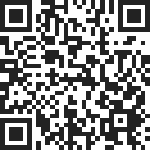          Рабочая программа по мировой художественной культуре для 10 - 11 класса  составлена на основе федерального компонента государственного стандарта среднего (полного) общего образования, примерной программы среднего (полного) общего образования  по мировой художественной культуре, программы общеобразовательных учреждений предмета МХК под редакцией Г.И.Даниловой. Рабочая программа конкретизирует содержание предметных тем образовательного стандарта, распределяет  учебные  часы  по разделам курса и определяет  последовательность изучения тем и разделов учебного предмета с учётом межпредметных и внутрипредметных связей, логики учебного процесса,  определяет минимальный набор практических задач, выполняемых учащимися.Цель программы:     Воспитание художественно-эстетического вкуса, интеллектуальной и эмоциональной сферы, творческого потенциала личности, осознание нравственных ценностей и идеалов.Задачи реализации:освоение знаний о мировой художественной культуре, единстве, многообразии и национальной самобытности культур, важнейших закономерностях смены культурно-исторических эпох, развитии стилей и направлений в искусстве, создание целостного представления о роли искусства в культурно-историческом процессе, дальнейшее освоение широкого круга явлений отечественного искусства с позиций диалога культур; овладение умениями анализировать художественные явления мирового искусства,воспринимать и оценивать художественные достоинства произведений искусства; развитие художественно-творческих способностей учащихся, их образного и ассоциативного мышления. Основные методы, используемые в различных сочетаниях:Объяснительно-иллюстративный, сочетающий словесные методы (рассказ, объяснение, работа с литературными источниками) с иллюстративным материалом, демонстрируемым с помощью мультимедийных средств.Частично-поисковый, основанный на использовании знаний о музыке, жизненного и познавательного опыта учащихся. Конкретным проявлением этого метода является беседа, которая в зависимости от дидактических целей урока может быть проверочной, эвристической, повторительно – обобщающей.Исследовательский метод как один из ведущих способов организации поисковой деятельности обучающихся в учебной работе, привития им умений и навыков самостоятельной работы.Основные формы и виды организации учебного процесса    Основной формой организации учебного процесса является классно-урочная система. В качестве дополнительных форм организации образовательного процесса в школе используется самостоятельная работа учащихся с использованием современных информационных и компьютерных технологий, аудио- и видеоматериалов.    Данная программа разработана в соответствии  учебным планом образовательного учреждения   в рамках интегрированного учебного курса “Мировая художественная культура». Подача  учебного материала предоставляется  по темам согласно тематическому плану.Важнейшей особенностью содержания курса МХК   является предоставленная в нем широкая панорама развития истории мировой художественной культуры. Избранный исторический путь изучения позволяет учащимся на качественно новом уровне обобщить ранее полученные знания, умения и навыки, а главное, выработать устойчивые представления о художественной картине мира на всем протяжении его развития. Кроме того , такой путь изучения курса позволит учащимся выявить и осознать причины выдвижения на первый план того или иного вида искусства в конкретную культурно-историческую эпоху. Исторический путь изучения курса позволит также понять закономерности смены художественных эпох, стилей и направлений в искусстве различных стран и народов мира.         Особенность построения курса МХК продиктована спецификой искусства, обладающего универсальным языком общения между народами. Она позволяет в общем и мировом увидеть частное и индивидуальное, способствует пониманию друг друга, воспитывает взаимное уважение с помощью вечных, непереходящих ценностей мировой культуры.СПИСОК ЛИТЕРАТУРЫпо мировой художественной культуреДанилова Г. И. Программы для общеобразовательных школ, гимназий, лицеев. Мировая художественная культура: Факультативный курс. 5 – 9 кл.; Курс для школ и классов гуманитарного профиля. 10 – 11 кл.  – М.: Дрофа, 2007.Дмитриева Е. В. Россия. – СПб.: Учитель и ученик: КОРОНА принт, 2002.Ивлев С. А. Мировая художественная культура. Культура Древнего Востока: Материалы для учителя МХК. – М, 2001.Ивлев С. А. Мировая художественная культура. Художественная культура античности: Материалы для учителя МХК. – М, 2001.Ивлев С. А. Мировая художественная культура. Художественная культура средневековья: Материалы для учителя МХК. – М, 2001. МХК 10 и 11 класс. Поурочные планы по учебнику Л. А. Рапацкой «Мировая художественная культура» / сост. А. В. Хорошенкова. – Волгоград: ИТД «Корифей», 2008.Солоницына М. Н. история национально-государственных религий в схемах и таблицах: дидактический материал по курсу «История религий». – Киров: Изд-во ВятГГУ, 2006.Тематическое и поурочное планирование к учебникам «Мировая художемтвенная культура: От истоков до XVII века. 10 класс» и «Мировая художественная культура: От XVII века до современности. 11 класс». – М.: Дрофа, 2007.Хоруженко К. М. Мировая художественная культура: Структурно-логические схемы: Учеб. пособие для студ. и сред. учеб. заведений. – М.: Гуманит. Изд. центр ВЛАДОС, 2003.